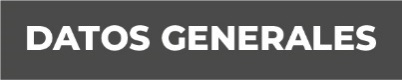 Nombre: Amahuri Karola Garcia ValenzuelaGrado de Escolaridad Licenciatura en derecho Cédula Profesional: 4620528Teléfono de Oficina: 274 743 2950Correo Electrónico institucional: agarciav@fiscaliaveracruz.comFormación Académica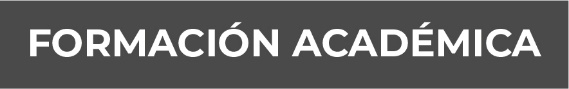 2000-2005Licenciatura en derechoCentro Universitario de Coatzacoalcos.Coatzacoalcos, Veracruz.Trayectoria Profesional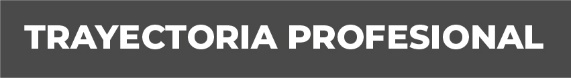 30 DE AGOSTO 2019 A 01 DE JUNIO 2021Abogada del área jurídica adscrita al Órgano Administrativo Desconcentrado, Prevención y Readaptación Social.05 DE DICIEMBRE 2016 A 01 DE ENERO DE 2018.Titular de la Procuraduría de Protección de Derechos de niñas, Niños y adolescentes del sistema Dif Municipal. 21 DE ABRIL DE 2007 AL 18 DE JULIO DE 2013.Secretaria de Agente del Ministerio Público adscrita a la Dirección de Averiguaciones Previas. (sistema inquisitivo) Conocimiento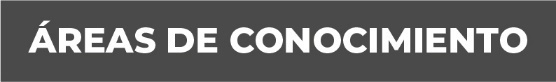 Licenciatura en derecho enfocada al área Penal. Inglés básico. 